Western Australia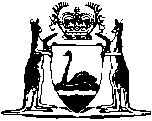 Railways Discontinuance and Land Revestment Act 1978		This Act was repealed by the Statute Law Revision Act 2006 s. 3(1) (No. 37 of 2006) as at 4 Jul 2006 (see s. 2).Western AustraliaRailways Discontinuance and Land Revestment Act 1978Contents1.	Short title	12.	Commencement	13.	Interpretation	14.	Discontinuance of railway and incidental matters	25.	Land Revestment	2ScheduleNotes	Compilation table	4Western AustraliaRailways Discontinuance and Land Revestment Act 1978 An Act to Authorize the Discontinuance of certain Railways and to Revest in Her Majesty certain land comprised therein, and for incidental and other purposes. [Assented to 18 May 1978.] Be it enacted by the Queen’s Most Excellent Majesty, by and with the advice and consent of the Legislative Council and the Legislative Assembly of Western Australia, in this present Parliament assembled, and by the authority of the same, as follows: —  1.	Short title 		This Act may be cited as the Railways Discontinuance and Land Revestment Act 1978.2.	Commencement 		This Act shall come into operation on a day to be fixed by proclamation.3.	Interpretation 		In this Act, unless the contrary intention appears — 	“railway land” means the land described in paragraph (b) of the Schedule to this Act;	“scheduled railways” means the railways described in paragraph (a) of the Schedule to this Act.4.	Discontinuance of railway and incidental matters 		On and from the coming into operation of this Act the scheduled railways shall cease to be operated, and on and from that date — 	(a)	the material comprising the scheduled railways or any portion of that material may be — 	(i)	used in the construction or maintenance of any Government railway as defined by section 2 of the Government Railways Act 1904;	(ii)	used in the construction of any railway authorized to be constructed under any other Act, whether before or after the coming into operation of this Act; or	(iii)	sold, disposed of, or otherwise dealt with; and	(b)	the costs of the scheduled railways as charged to the Government Railways Capital Account may be omitted from the accounts prepared under Part IV of the Government Railways Act 1904.5.	Land Revestment 		The railway land is revested in Her Majesty as of Her former estate.Schedule(a)	Portion of Fremantle Harbour Works and Tramway and the Quarry Railway Extension (Fremantle Harbour Works and Tramway Act 1893 and Quarry Railway Extension Act 1928)	All that portion of the Rous Head-Rocky Bay-Quarry railway starting at a point on the Perth-Fremantle Railway, situate 18.44 kilometres from the Perth Terminal and extending generally north-easterly through the Perth-Fremantle Railway Reserve, Stirling Highway, Vacant Crown Land, Lot P82, Craig Street, Thompson Road, North Fremantle Lot 282 (Reserve 5081), Class B Reserve 2976, Vacant Crown Land, North Fremantle Lots 323 and 236, Closed Road; thence generally north-easterly and south-easterly through Vacant Crown Land, generally south-easterly through Closed Road, Vacant Crown Land, Fairbairn Street, again Vacant Crown Land, Stone Street and again Vacant Crown Land to the north-western boundary of Swan Location 79, as shown on Western Australian Government Railways Plan PD.5095.(b)	Land Revestment	All that portion of land comprising Reserves 2976 and 5081.Notes1. 	This is a compilation of the Railways Discontinuance and Land Revestment Act 1978 and includes all amendments effected by the other Acts referred to in the following Table.Compilation tableShort titleNumber and yearAssentCommencementRailways Discontinuance and Land Revestment Act 197824 of 197818 May 19781 Sep 1978 (see Gazette 1 Sep 1978 p. 3224)This Act was repealed by the Statute Law Revision Act 2006 s. 3(1) (No. 37 of 2006) as at 4 Jul 2006 (see s. 2)This Act was repealed by the Statute Law Revision Act 2006 s. 3(1) (No. 37 of 2006) as at 4 Jul 2006 (see s. 2)This Act was repealed by the Statute Law Revision Act 2006 s. 3(1) (No. 37 of 2006) as at 4 Jul 2006 (see s. 2)This Act was repealed by the Statute Law Revision Act 2006 s. 3(1) (No. 37 of 2006) as at 4 Jul 2006 (see s. 2)